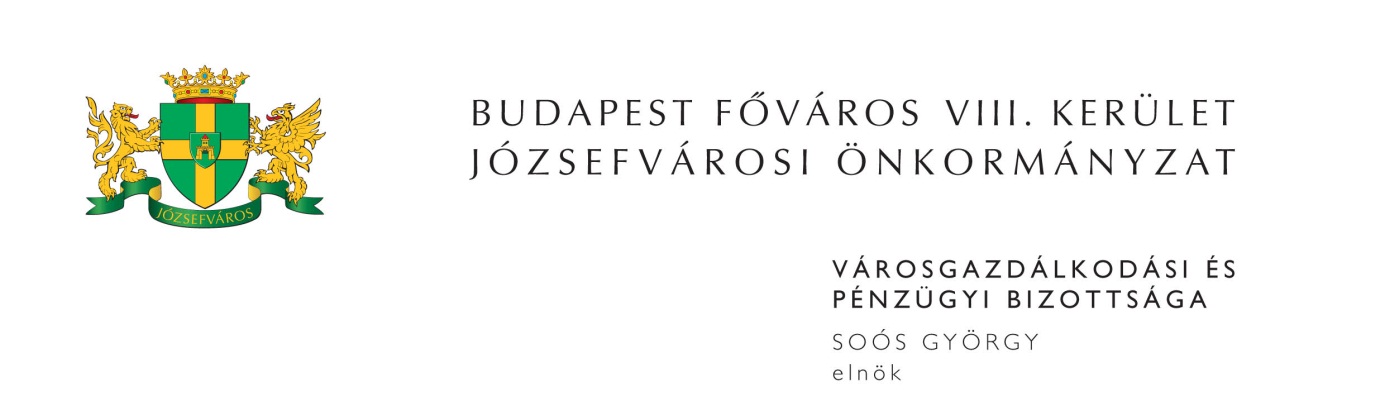 M E G H Í V ÓBudapest Józsefvárosi Önkormányzat Városgazdálkodási és Pénzügyi Bizottsága2014. évi 2. rendes ülését2014. november 24-én (hétfőn) 1300 órárahívom össze.A Városgazdálkodási és Pénzügyi Bizottság ülését a Józsefvárosi Polgármesteri HivatalIII. 300-as termében (Budapest, VIII. Baross u. 63-67.) tartja.Napirend:1. Zárt ülés keretében tárgyalandó előterjesztések(írásbeli előterjesztés)Javaslat „Vállalkozási szerződés keretében építési és szerelési munkálatok elvégzése az Új Teleki téri Piac épületén” tárgyú közbeszerzési eljárás eredményének megállapításáraElőterjesztő: Fernezelyi Gergely DLA – a Városfejlesztési és Főépítészi Ügyosztály vezetője2. Vagyongazdálkodási és Üzemeltetési ÜgyosztályElőterjesztő: Pénzes Attila – ügyosztályvezető(írásbeli előterjesztés)Közterület-használati kérelmek elbírálása (PÓTKÉZBESÍTÉS)Tulajdonosi hozzájárulás – három helyszínen végzendő – UPC hálózati bekötések közterületi munkáihozTulajdonosi hozzájárulás Nemzeti Közszolgálati Egyetem Lovarda vízvezeték és csatorna hálózati bekötés közterületi munkáihoz (PÓTKÉZBESÍTÉS)Tulajdonosi hozzájárulás Elnök utca – Bláthy Ottó utca csomópontban gyalogátkelőhely átalakításának közterületi munkáihozTulajdonosi hozzájárulás Kálvária téren létesítendő BKK jegyautomata villamosenergia-ellátás kiépítésének közterületi munkáihoz (PÓTKÉZBESÍTÉS)Kizárólagos várakozóhelyek díjmenteségének meghosszabbítása (PÓTKÉZBESÍTÉS)3. Kisfalu Kft.Előterjesztő: Kovács Ottó – ügyvezető igazgató(írásbeli előterjesztés)Lakás elidegenítésével kapcsolatos vételár és eladási ajánlat jóváhagyása (2 db)Lakás elidegenítésével kapcsolatos vételár és eladási ajánlat jóváhagyása (MÁV telep)Budapest VIII., Diószegi Sámuel utca 17. földszint 3. szám alatti nem lakás céljára szolgáló helyiség elidegenítéseA Budapest VIII., Diószegi S. u. …………. szám alatti lakás elidegenítéseA Budapest VIII., József krt. 66. szám alatti földszinti, 35641/0/A/3 helyrajzi számú, határozatlan időre szóló bérleti joggal terhelt nem lakás céljára szolgáló helyiség elidegenítéseA Budapest VIII., Magdolna utca 42. földszint 8. szám alatti, 35373/0/A/41 helyrajzi számú üres, földszinti raktárhelyiség elidegenítéseA Budapest VIII., Práter utca ………………. szám alatti lakás elidegenítésével kapcsolatos vételár és eladási ajánlat jóváhagyásaA Budapest VIII., Szigony u. ……………. szám alatti lakás elidegenítése A Budapest VIII., Teleki tér 3. szám alatti, 35133/0/A/113 helyrajzi számú üres, földszinti műhely helyiség elidegenítéseA Zupp Group Kft. bérleti díj megállapításának módosítására vonatkozó kérelme a Budapest VIII. kerület, Futó u. 3. szám alatti üres, önkormányzati tulajdonú nem lakás célú helyiségreSoós Lászlóné egyéni vállalkozó és az FGE Management Kft. bérbevételi kérelme a Budapest VIII. kerület, Illés utca 16. szám alatti üres, önkormányzati tulajdonú nem lakás célú helyiségreRoyal Smoke 2013 Bt. bérbevételi kérelme a Budapest VIII. kerület, Kálvária tér 16. szám alatti üres, önkormányzati tulajdonú nem lakás célú helyiségreHungaro Domus Andia Kft. bérbevételi kérelme a Budapest VIII. kerület, Nagytemplom u. 12/b. szám alatti üres, önkormányzati tulajdonú nem lakás célú helyiségreANTÓNIA ’75 Kft. bérbevételi kérelme a Budapest VIII. kerület, Német u. 13. szám alatti üres önkormányzati tulajdonú helyiség vonatkozásábanMobilBarát Kft. bérbevételi kérelme a Budapest VIII. kerület, Práter u. 9. szám alatti üres, önkormányzati tulajdonú nem lakás célú helyiségre Grízné Gladysz Éva egyéni vállalkozó bérleti díj felülvizsgálati és szerződés módosítási kérelme a Budapest VIII. kerület, Práter u. 55. szám alatt bérelt helyiség vonatkozásábanJavaslat a Budapest VIII. kerület, Üllői út 34. szám alatti üres, önkormányzati tulajdonú nem lakás célú helyiség nyilvános egyfordulós pályázaton történő bérbeadásáraAz Interkulturális Párbeszéd Közhasznú Alapítvány új bérleti jogviszony létesítése és kedvezményes bérleti díj megállapítása iránti kérelme a Budapest VIII., Víg u. 28. szám alatti üres önkormányzati tulajdonú helyiség vonatkozóanJ. M. adószámmal rendelkező magánszemély, a Habilitációs Alapítvány és Magyar Kutyás Kutató-Mentő Alapítvány bérbevételi kérelme a Budapest VIII. kerület, Víg u. 32. szám alatti üres, önkormányzati tulajdonú nem lakás célú helyiségre Javaslat a Budapest VIII., Kis Stáció utca 5. szám alatti Nemzetiségi Önkormányzatok által használt helyiség belső felújításáraJavaslat a „MCS/2014. típusú” kétfordulós minőségi lakáscsere pályázat eredményének megállapítására Javaslat a Budapest VIII. kerület, Práter u. ………….. szám alatti lakás bérbeadására Javaslat a „DH-II/2014. típusú” bérlakás pályázat eredményének megállapításáraJavaslat a Budapest VIII., Kis Fuvaros u. ………….. szám alatti lakás cserelakásként történő bérbeadására lakásgazdálkodási feladatok teljesítése körében 4. Egyebek(írásbeli előterjesztés)A Képviselő-testület tagjainak megválasztását követő vagyonnyilatkozat-tételi kötelezettség teljesítéseElőterjesztő: Soós György - a Városgazdálkodási és Pénzügyi Bizottság elnökeMegjelenésére feltétlenül számítok. Amennyiben az ülésen nem tud részt venni, kérem, azt jelezni szíveskedjen Deákné Lőrincz Mártánál (Szervezési és Képviselői Iroda) 2014. november 24-én 10,00 óráig a 459-21-51-es telefonszámon.Budapest, 2014. november 19. 	Soós György s.k.	elnök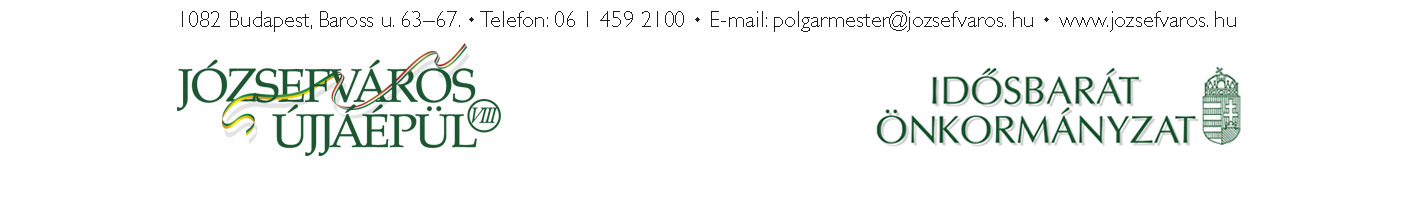 3